Koncepcja pracy przedszkola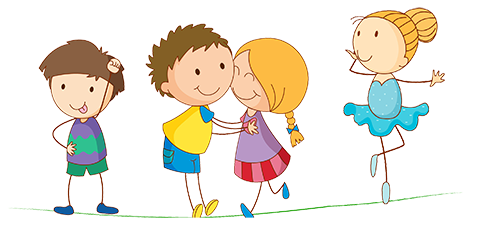 Misja przedszkolaPrzedszkole pełni funkcje opiekuńcze, wychowawcze i kształcące.Wspomaga wszechstronny rozwój dziecka odpowiednio do jego indywidualnych potrzeb i możliwości. Tworzy bezpieczne warunki do wspólnej zabawy i nauki.Promuje dbanie o zdrowie i zachowania przyjazne przyrodzie, buduje poczucie tożsamości regionalnej i narodowej, rozwija kompetencje społeczne, a także uczy odróżniania dobra od zła.Pełni  funkcję doradczą i wspierającą działania wychowawcze wobec rodziców. Celem edukacji przedszkolnej jest osiągnięcie przez dziecko stanu gotowości do podjęcia nauki w szkole podstawowej.Moje przedszkole to mój drugi dom,
bo stawia na Mnie
na moje szczęśliwe dzieciństwo
i na mój wszechstronny rozwój.Powiedz mi, a zapomnę
pokaż, a zapamiętam
pomóż wziąć udział
a zrozumiem…Stwarzamy naszym wychowankom, warunki do wszechstronnego rozwoju na miarę ich potrzeb i możliwościKreujemy postawy aktywne, twórcze, wspieramy działania dziecka w różnych dziedzinach aktywnościRozbudzamy zainteresowania otaczającym światem przyrodniczym, kulturowym i społecznymRozbudzamy wiarę dziecka we własną skutecznośćPomagamy dzieciom w pozytywnym postrzeganiu siebie i rozumieniu swoich uczućTraktujemy każde dziecko indywidualnie i podmiotowoWdrażamy do zachowań społecznie akceptowanychPrzygotowujemy dzieci do przeżywania sukcesu, ale również do radzenia sobie z porażkamiUmożliwiamy rodzicom uczestnictwo w codziennym życiu placówki / imprezy okolicznościowe, zajęcia otwarte, zajęcia integracyjne dla dzieci i rodzicówOferujemy dzieciom:Wysoko kwalifikowaną kadrę pedagogiczną prowadzącą zajęcia;Funkcjonalne i estetyczne sale zajęć;Nowoczesny i bezpiecznie urządzony, kolorowy plac zabaw z ogródkiem upraw prowadzonych przez dzieci;Posiadamy obszerną literaturę dla dzieci;Nowoczesne pomoce dydaktyczne do zajęć;Bezpośredni kontakt z przyrodą, sztuką.W ramach zajęć twórczych aktywności organizujemy:Zajęcia umuzykalniające;Teatrzyki;Zajęcia gimnastyki;Zajęcia taneczne;Zajęcia logopedyczne;Wycieczki.W organizacji procesu edukacyjnegopreferujemy twórcze metody pracy sprzyjające aktywnemu myśleniu i działaniu dziecka, wykorzystujemy elementy koncepcji pedagogicznych m. in Labana, Freineta oraz pedagogikę zabawy;Poznajemy potrzeby i aspiracje edukacyjne dzieci;Wspieramy rozwój, na bieżąco diagnozując osiągnięcia dzieci. W trudnych sytuacjach zwracamy się do specjalistów;Indywidualizujemy pracę z dziećmi, uwzględniając ich zainteresowania, zdolności i potrzeby, dzięki temu umożliwiamy każdemu dziecku osiągnięcie sukcesu;Stwarzamy warunki organizacyjne, materialne i programowe do rozwijania u dzieci zainteresowań.Absolwenci naszego przedszkola są:Aktywni, twórczy, chętni do działania;Potrafią szanować siebie, są wrażliwi na potrzeby innych;Mają ukształtowane poczucie własnej wartości;Są dobrze przygotowani do następnego etapu edukacji.W naszym przedszkolu dajemy dzieciom możliwość:Poznawania i rozumienia siebie i świata;Odnajdywania swojego miejsca w grupie rówieśniczej i otaczającej rzeczywistości;Rozróżniania podstawowych wartości- dobra, miłości, przyjaźni;Inicjowania zachowań proekologicznych;Kreatywnego myślenia;Nabywania umiejętności poprzez działanie.Wizja Przedszkola Organizacja oraz zasoby rzeczowe i osobowe przedszkolaPrzedszkole  zatrudnia kadrę pedagogiczną mającą wysokie kwalifikacje pedagogiczne.Kadra tworzy życzliwą atmosferę współdziałania. Systematycznie doskonali organizację 
i przebieg procesów wspomagania oraz edukacji dzieci.Dyrektor motywuje nauczycieli do pracy na wysokim poziomie poprzez uruchomienie procedur oceniania i nagradzania.Pomieszczenia przedszkolne, wyposażenie przedszkola, w tym pomoce dydaktyczne, pozwalają na realizację przyjętych programów.Nowoczesne meble i kąciki zainteresowań oraz atrakcyjne zabawki zachęcają do swobodnej zabawy.Teren przedszkolny sprzyja zabawom na powietrzu, oraz prowadzeniu obserwacji przyrodniczych.Istota procesów zachodzących w przedszkolu i ich efektyNauczyciele monitorują indywidualny rozwój każdego wychowanka w czasie systematycznych obserwacji, prowadzonych w celu zapewnienia najlepszych warunków do osiągnięcia sukcesów rozwojowych.Proces wspomagania rozwoju i edukacji dziecka zmierza do osiągnięcia przez nie gotowości do podjęcia nauki w szkole.Przedszkole bada tę gotowość i w zależności od wyników badania prowadzi zajęcia wspomagające i korygujące rozwój dziecka.Oferta zajęć prowadzonych w przedszkolu zapewnia realizację podstawy programowej, a także umożliwia rozwój zainteresowań i talentów dzieci.Nasze zasady są następujące:–         Zaspokajamy potrzeby dziecka, stwarzamy warunki do wszechstronnego rozwoju.–         Stwarzamy warunki do wszechstronnego rozwoju na miarę potrzeb i możliwości dzieci.–         Indywidualizujemy oddziaływania, traktujemy każde dziecko indywidualnie i podmiotowo.–         Rozbudzamy wiarę dziecka we własną skuteczność–         Organizujemy środowisko umożliwiające nabywanie kompetencji społecznych przez dziecko, wdrażamy do zachowań społecznie akceptowalnych.–         Integrujemy proces wychowania i edukacji.–         Rozbudzamy zainteresowania otaczającym światem przyrodniczym, kulturowym i społecznym.Przedszkole respektuje zasady wszechstronnego rozwoju. Propaguje dbałość o zdrowie oraz zachowania przyjazne przyrodzie.Dzieci wdrażane są do troski o własne zdrowie i aktywności ruchowej oraz poznawczej w naturalnym otoczeniu. Obserwują i badają przyrodę, uczą się ją rozumieć, kochać i szanować, a także korzystać z jej zasobów dla własnego zdrowia i zaspokojenia potrzeb.Przedszkole rozwija kompetencje społeczne dzieci, uczy współdziałania i prowadzi planowy proces wychowawczy oparty na wartościach. Dzieci uczą się odróżniać dobro od zła. Katalog wartości obejmuje: dobro, piękno, prawdę, miłość, przyjaźń, współdziałanie, szacunek, zdrowie, przyrodę, ojczyznę.Kadra pedagogiczna kształtuje tożsamość narodową i regionalną wychowanków, a także poczucie przynależności do wspólnoty europejskiej. Ponadto placówka rozwija zainteresowania i uzdolnienia dzieci, doskonali kompetencje poznawcze wychowanków. Katalog metod stosowanych w przedszkoluStosowane metody i formy pracy są nowoczesne i zapewniają wychowankom atrakcyjny, twórczy i aktywny sposób na osiąganie sukcesów rozwojowych.Są to metody oparte na metodyce wychowania przedszkolnego:Metody czynne:–         metoda samodzielnych doświadczeń,–         metoda kierowania własną działalnością dziecka,–         metoda zadań stawianych dziecku,–         metoda ćwiczeń utrwalających.Metody oglądowe:–         obserwacja i pokaz,–         osobisty przykład nauczyciela,–         udostępnianie sztuki/dzieła plastyczne, przestawienia teatralne, ilustrowane artystycznie utwory literackie, koncerty muzyczne.Metody słowne:–         rozmowy,–         opowiadania,–         zagadki,–         objaśnienia i instrukcje,–         sposoby społecznego porozumiewania się,–         metody żywego słowa.Ponadto codzienną praktykę pedagogiczną wzbogacono o nowatorskie  metody pracy:–         system edukacji przez ruch D. Dziamskiej,–         metodę projektu,–         twórcze metody aktywności ruchowej: Orffa,  R. Labana,–         Metodę Dobrego Startu M. Bogdanowicz,–         metodykę nauczania matematyki wg E. Gruszczk – Kolczyńskiej, E. Zielińskiej,–         metody aktywizujące,–         aktywne słuchanie muzyki,–         techniki twórczego myślenia.Współdziałanie ze środowiskiem i rodzicamiPrzedszkole systematycznie współdziała z rodzicami. Wśród form takiego współdziałania są m.in. uroczystości i zajęcia integracyjne dla dzieci i rodziców prowadzone w poszczególnych grupach wiekowych.Placówka zapewnia częste kontakty między przedszkolem a domem. Nauczyciele wspierają rodziców w wychowywaniu dzieci oraz troszczą się o skuteczny przepływ informacji. Sprzyja to ujednoliceniu procesu wychowania i edukacji dzieci.Wsparcie, życzliwość i akceptacja rodziców ułatwiają podejmowanie konstruktywnych działań na rzecz jakości pracy przedszkola.Przedszkole włącza się także w różnorodne inicjatywy na rzecz środowiska, uwzględniając jego potrzeby i możliwości. Dzieci biorą czynny udział w akcjach charytatywnych.Do stałych tradycji należą działania będące przejawem troski o środowisko naturalne, takie jak akcja „Sprzątanie świata” , selektywna zbiórka odpadów.Bierzemy udział w akcji ogólnopolskiej „Cała Polska czyta dzieciom”, w ramach której oprócz codziennego czytania dzieciom literatury dziecięcej (bajki, wiersze, opowiadania) obchodzimy  Dzień Pluszowego Misia –min. dzieci układają z tej okazji bajkę o misiu, zachęcamy rodziców do czytania dzieciom.Tradycje przedszkolnePrzedszkole ma własne tradycje, co podkreśla jego odrębność i specyfikę.Placówka ma swoje logo oraz kalendarz imprez i wydarzeń:–         akcja „Sprzątanie świata”,-          Zabawa Andrzejkowa,–         Spotkanie z Mikołajem,–         Spotkanie wigilijne,–         „Bal karnawałowy”,–         Dzień z Babci i Dziadka,–         Dzień Ziemi,-         Dzień Mamy.Przedszkole promuje swoją odrębność i specyfikę przez stronę internetową.Sylwetka absolwentaAbsolwent Przedszkola:–   jest dobrze przygotowany do podjęcia obowiązków szkolnych,–   ma dobrze rozwinięte procesy poznawcze,–   potrafi współdziałać w zespole,–   jest zainteresowany nauką i literaturą,–   jest samodzielny,–   ma ukształtowane poczucie własnej wartości,–   jest aktywny w podejmowaniu działań,–   lubi działania twórcze,–   jest wrażliwy estetycznie,–   akceptuje zdrowy styl życia,–   ma bogatą wiedzę o środowisku przyrodniczym,–   cechuje się gotowością do działania na rzecz środowiska przyrodniczego i społecznego,–   czuje się Polakiem i Europejczykiem.